RESULTADO – TOMADA DE PREÇO023178EM48319HEAPA2O Instituto de Gestão e Humanização – IGH, entidade de direito privado e sem finslucrativos, classificado como Organização Social, vem tornar público o resultado daTomada de Preços, com a finalidade de adquirir bens, insumos e serviços para o HEAPA -Hospital Estadual de Aparecida de Goiânia, com endereço à Av. Diamante, s/n - St. Condedos Arcos, Aparecida de Goiânia/GO, CEP: 74.969-210.OBS: ENVIADO PDF DE CONFIRMAÇÃO BIONEXO COM AS INFORMAÇÕES DE RESULTADOFORNECEDORCÓDIGOITEMQUANT.VALORUNITÁRIO2.850,00VALORTOTAL2.850,00DELTA HOSPITALARLTDA CNPJ:0.080.120/0001-4672323PLACABLOQUEADAUMERO010PROXIMALESQUERDA 10FUROSVALOR TOTAL2.850,0048319/2023Goiânia/GO, 17 de agosto de 2023.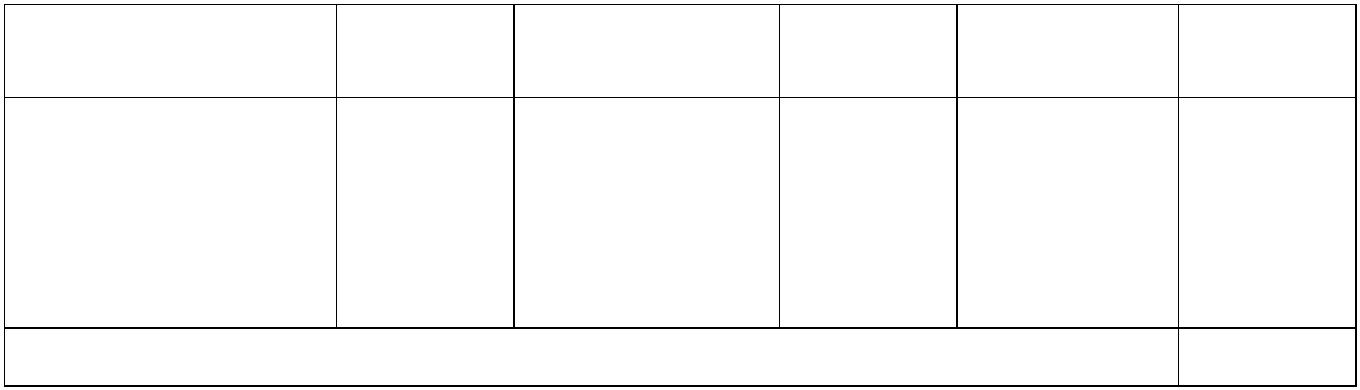 